Mankind: Speed  Video QuestionsMankind: Speed  Video QuestionsQuestionsNotesWhat types of changes took place during the Modern Revolution?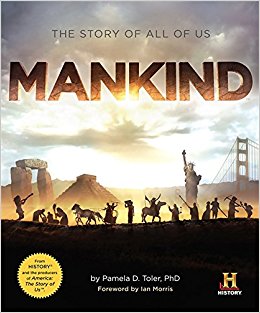 American Civil War  00:00 – 6:34  1. As the Union troops approached Richmond, what did the Confederates decide to do?  How did  this decision backfire?Mass Production & Japanese Modernization  6:34 – 13:59  2. Japan had been isolated for nearly 200 years in an attempt to preserve their unique culture.   During this time, what class of people moved to almost mystical status in Japanese culture?      3. Iwasaki Yataro was from an old samurai family.  What did he do to bring Japan into the modern  world?      4. How quickly did Japan industrialize?    Emigration & the RMS Titanic  14:00 – 24:28  5. What technology enabled RMS Titanic officer Jack Phillips to communicate with land?      6. In this period, 1 in 20 people on the planet emigrated.  The most popular destination was  America.  Why did so many people come?      7. The third‐class cabins flooded first.  What problem did the third‐class passengers encounter as  they attempted to flee the vessel?      8. Did Theodor de Mulder live or die?  How?      9. According to James Meigs, how did the sinking of Titanic affect how people viewed technology?The Quest for Rubber  24:28 – 27:49  10. What did Charles Goodyear sacrifice in his quest to make rubber useful? (Name at least three).      Exploitation in the Congo  27:49 – 34:33  11. What did Harris decide to do about the problem?      12. Writer Judith Lindbergh said that, “Just one look at what had happened to these people in the  Congo...was able to communicate so broadly and so horrifically that it transformed world  opinion and it changed society.”  What about these photos enabled them to change society?Alexander Fleming & the Discovery of Antibiotics  34:33 ‐ 44:12  13. Life expectancy on the front line was approximately six weeks.  1/3 of these deaths did not  come from weapons, but from...    14. Before this time, doctors treated wounds with carbolic acid.  This killed the bacteria.  What else  did it kill – making it a problem for battlefield medicine?  15. What solution did Alexander Fleming find to the problem described in the previous questionSummary (What is the BIG idea presented in the video):Summary (What is the BIG idea presented in the video):